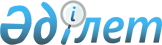 О внесении изменений и дополнений в постановление Правительства Республики Казахстан от 31 декабря 2009 года № 2339Постановление Правительства Республики Казахстан от 20 октября 2010 года № 1087

      Правительство Республики Казахстан ПОСТАНОВЛЯЕТ:



      1. Внести в постановление Правительства Республики Казахстан от 31 декабря 2009 года № 2339 "О Стратегическом плане Министерства сельского хозяйства Республики Казахстан на 2010 - 2014 годы" следующие изменения и дополнения (САПП Республики Казахстан, 2010 г., № 5, ст. 75):



      в Стратегическом плане Министерства сельского хозяйства Республики Казахстан на 2010 - 2014 годы, утвержденном указанным постановлением:



      в разделе "Стратегические направления, цели, задачи":



      в Стратегическом направлении 1. "Устойчивое развитие отраслей агропромышленного комплекса, рост их конкурентоспособности, обеспечение продовольственной безопасности и адаптация аграрного производства к условиям вступления в ВТО":



      в цели 1.1. "Обеспечение продовольственной безопасности республики на основе стабильного роста производства продукции АПК":



      строку

      "                                                              "



      изложить в следующей редакции:

      "                                                                 ";



      в задаче 1.1.1. "Повышение урожайности и качества продукции растениеводства и обеспечение продовольственной безопасности, посредством применения мер государственной поддержки, а также своевременное обеспечение деятельности уполномоченного государственного органа, в сфере развития агропромышленного комплекса и развития сельских территорий":



      дополнить строкой следующего содержания:

      "                                                                ";



      в задаче 1.2.1. "Производство качественной конкурентоспособной продукции агропромышленного комплекса для занятия экспортных ниш":



      строку

      "                                                                 "



      изложить в следующей редакции:

      "                                                                 ";



      в задаче 1.2.2. "Обеспечение ускоренного научного и технологического развития агропромышленного комплекса за счет построения эффективной системы создания, внедрения и распространения конкурентоспособных научных разработок и развития человеческого капитала":



      строки

      "                                                                   ";



      изложить в следующей редакции:

      "                                                                   ";



      в задаче 1.3.1. "Развитие обслуживающей инфраструктуры отраслей агропромышленного комплекса":



      дополнить строкой следующего содержания:

      "                                                                ";



      в Стратегическом направлении 2. "Сохранение, рациональное использование и воспроизводство рыбных, лесных ресурсов, ресурсов животного мира, объектов природно-заповедного фонда, а также создание условий для устойчивого водообеспечения и эффективного уровня водопользования":



      в цели "2.1. Обеспечение сохранения, воспроизводства и рационального использования рыбных, лесных ресурсов, ресурсов животного мира, объектов природно-заповедного фонда":



      в графе 5 строки "Увеличение объемов лесопосадок" цифры "50,0" заменить соответственно цифрами "55,0";



      в разделе "Межведомственное взаимодействие":



      в графе "Государственный орган":



      аббревиатуры "АИС, МИТ, МЭМР" заменить аббревиатурами "МСИ, МИНТ, МНГ";



      в примечании: расшифровке аббревиатур:



      строку "МИТ - Министерство индустрии и торговли Республики Казахстан" заменить строкой "МИНТ - Министерство индустрии и новых технологий Республики Казахстан";



      строку "МЭМР - Министерство энергетики и минеральных ресурсов Республики Казахстан" заменить строкой "МНГ - Министерство нефти и газа Республики Казахстан";



      строку "АИС - Агентство по информатизации и связи Республики Казахстан" заменить строкой "МСИ - Министерство связи и информации Республики Казахстан"



      в приложении 3 к Стратегическому плану:



      в бюджетной программе 001 "Формирование и реализация политики государства в сфере развития агропромышленного комплекса, водного, лесного, охотничьего и рыбного хозяйства, сельских территорий и аграрной науки":



      в строке "Расходы на реализацию программы" цифры "8 797 836,0" заменить цифрами "9 204 742,0";



      в бюджетной программе 002 "Сохранение мелиоративного состояния земель":



      в "Показатели эффективности":



      в строке "ГУ Зональный гидрогеолого-мелиоративный центр Средневзвешенная стоимость затрат по обоснованию критериев и оценке мелиоративного состояния на 1 гектар инженерно-подготовленных земель" цифры "91,95" заменить цифрами "92,6";



      в строке "ГУ Кызылординская гидрогеолого-мелиоративная экспедиция Средневзвешенная стоимость затрат по обоснованию критериев и оценке мелиоративного состояния на 1 гектар инженерно-подготовленных земель" цифры "128,9" заменить цифрами "134,5";



      в строке "ГУ Южно-Казахстанская гидрогеолого-мелиоративная экспедиция Средневзвешенная стоимость затрат по обоснованию критериев и оценке мелиоративного состояния на 1 гектар инженерно-подготовленных земель" цифры "101,1" заменить цифрами "97,6";



      в строке "Расходы на реализацию программы" цифры "166 283,0" заменить цифрами "173 112,0";



      в бюджетной программе 004 "Проведение лабораторного анализа и выявление на скрытую зараженность карантинными объектами":



      в строке "Расходы на реализацию программы" цифры "68 836,0" заменить цифрами "71 716,0";



      в бюджетной программе 011 "Строительство, реконструкция и оснащения ветеринарных лабораторий, биохранилища и здания подведомственного учреждения":



      в "Описание":



      слова "Национальный центр мониторинга, референции, лабораторной диагностики и методологии в ветеринарии" заменить словами "Национальный референтный центр по ветеринарии";



      строку "Показатели количества" изложить в следующей редакций:

      "                                                             ";



      строку "Показатели результата" изложить в следующей редакций:

      "                                                             ";



      в строке "Расходы на реализацию программы" цифры "919 699,0" заменить цифрами "1 016 448,0";



      в бюджетной программе 013 "Услуги по сортоиспытанию сельскохозяйственных культур":



      в "Показатели эффективности":



      в графе 6 цифры "27 105" заменить цифрами "28 756";



      в строке "Расходы на реализацию программы" цифры "182 282,0" заменить цифрами "193 384,0";



      в бюджетных программах (подпрограмм) 014 "Усовершенствование ирригационных и дренажных систем", 004 "За счет внешних займов", 016 "За счет софинансирования займа из республиканского бюджета":



      после строки 004 "За счет внешних займов" дополнить строкой следующего содержания "005 "За счет внутренних источников"";



      "Показатели результата" изложить в следующей редакции:

      "                                                                ";



      в строке "Расходы на реализацию программы" цифры "515 593,0" заменить цифрами "519 593,0";



      в бюджетной программе 015 "Целевые текущие трансферты областным бюджетам, бюджетам городов Астаны и Алматы на содержание подразделений местных исполнительных органов в области ветеринарии":



      в строке "Расходы на реализацию программы" цифры "2 648 300,0" заменить цифрами "2 751 529,0";



      в бюджетной программе 017 "Целевые трансферты на развитие областным бюджетам, бюджетам городов Астаны и Алматы на развитие системы водоснабжения":



      в строках "Показатели количества" и "Показатели результата" цифры "251" и "96" заменить соответственно цифрами "252" и "97";



      в бюджетных программах 019 "Методологические услуги в области охраны водных объектов" и 022 "Методологические услуги по осуществлению фитосанитарного мониторинга, диагностики и прогноза":



      в строке "Расходы на реализацию программы" цифры "17 658,0", "1 056 331,0" заменить соответственно цифрами "20 501,0", "1 093 254,0";



      в бюджетных программах (подпрограмм) 027 "Регулирование русла реки Сырдарьи и сохранение северной части Аральского моря" (1-я фаза)", 004 "За счет внешних займов", 016 "За счет софинансирования внешних займов из республиканского бюджета":



      в графе 6 "Показатели количества" цифру "0" заменить цифрой "1";



      в строке "Расходы на реализацию программы" цифры "209 655,0" заменить цифрами "395 023,0";



      в бюджетных программах (подпрограмм) 029 "Строительство и реконструкция системы водоснабжения", 004 "За счет внешних займов", 005 "За счет внутренних источников", 016 "За счет софинансирования внешних займов из республиканского бюджета":



      строку "Показатели количества" изложить в следующей редакции:

      "                                                                  ";



      строку "Показатели результата" изложить в следующей редакции:

      "                                                                  ";



      в строке "Расходы на реализацию программы" цифры "8 764 298,0" заменить цифрами "9 656 866,0";



      в бюджетной программе 031 "Реконструкция гидротехнических сооружений":



      строку "Показатели количества" изложить в следующей редакций:

      "                                                                ";



      в графе 6 "Показатели результата" цифры "17" заменить цифрами "19";



      в строке "Расходы на реализацию программы" цифры "11 296 940,0" заменить цифрами "15 304 940,0";



      в бюджетной программе 040 "Обеспечение сохранения и развития особо охраняемых природных территорий":



      в строке "Расходы на реализацию программы" цифры "3 528 521,0" заменить цифрами "3 716 433,0";



      бюджетную программу 043 "Увеличение уставного капитала АО "Национальный управляющий холдинг "КазАгро" для реализации государственной политики по стимулированию развития агропромышленного комплекса" изложить в следующей редакции:

      "

Форма бюджетной программы

Форма бюджетной программы

Форма бюджетной программы

Форма бюджетной программы

Форма бюджетной программы

Форма бюджетной программы

Форма бюджетной программы      * Охват микрокредитованием домохозяйств за счет выделяемых в соответствующем году бюджетных инвестиций.

      Доля сельского населения с доходами ниже прожиточного минимума и средними доходами, получивших микрокредиты.                                                                  ";



      в бюджетной программе 044 "Сохранение лесов и увеличение лесистости территории республики":



      в строке "Расходы на реализацию программы" цифры "2 475 570,0" заменить цифрами "2 490 294,0";



      в бюджетной программе 046 "Нормативно-методическое обеспечение развития отраслей агропромышленного комплекса, водного и лесного хозяйства":



      в строке "Показатели качества" слово "утверждение" заменить словом "применение";



      в бюджетной программе 048 "Увеличение уставного капитала АО "КазАгроИнновация" для научно-технического развития агропромышленного комплекса":



      в графе 2 строки "Показатели количества":



      дополнить строками следующего содержания:

      "                                                        ";



      в бюджетной программе 059 "Ликвидация очагов острых и хронических инфекционных заболеваний животных и птиц":



      в строке "Расходы на реализацию программы" цифры "1 130 151,0" заменить цифрами "1 138 618,0";



      в бюджетной программе 067 "Экспертиза качества лесных семян, учет и аттестация объектов лесосеменной базы, оценка санитарного состояния лесов":



      в строке "Расходы на реализацию программы" цифры "23 087,0" заменить цифрами "23 783,0";



      в бюджетной программе 068 "Обеспечение охраны, защиты и воспроизводства лесов, лесопользования и учебно-производственной деятельности в области лесного хозяйства":



      в строке "Расходы на реализацию программы" цифры "31 402,0" заменить цифрами "32 360,0";



      в бюджетной программе 074 "Капитальный ремонт зданий, помещений и сооружений Министерства сельского хозяйства Республики Казахстан":



      в графе "Показатели количества" и "Показатели качества" цифру "6" заменить цифрой "4";



      в бюджетной программе 081 "Мониторинг, референция, лабораторная диагностика и методология в ветеринарии":



      в строке "Расходы на реализацию программы" цифры "97 299,0" заменить цифрами "99 827,0";



      в приложении 4 к Стратегическому плану:



      в таблице "Свод бюджетных расходов";



      в графе "2010 год" цифры "163 995 402,0", "101 306 412,0", "62 688 990,0", "94 529 365,0", "10 968 605,0", "258 524 767,0", "112 275 017,0", "146 249 750,0" заменить соответственно цифрами "197 864 855,0", "101 974 456,0", "95 890 399,0", "94 632 594,0", "11 071 834,0", "292 497 449,0", "113 046 290,0", "179 451 159,0";



      в приложении 5 к Стратегическому плану:



      в таблице "Распределение расходов по стратегическим направлениям, целям, задачам и бюджетным программам":



      в графе 4:



      строки "Стратегическое направление 1. Устойчивое развитие отраслей агропромышленного комплекса, рост их конкурентоспособности, обеспечение продовольственной безопасности и адаптация аграрного производства к условиям вступления в ВТО" цифры "190 034 458,0" заменить цифрами "218 416 914,0";



      в графах 2, 4, 5 и 6, строки "Цель 1. Обеспечение продовольственной безопасности республики на основе стабильного роста производства продукции АПК" цифры "64 136 065,6", "176 041 508,0", "185 536 083,0" и "189 600 350,0" заменить соответственно цифрами "64 783 006,3", "187 883 970,0", "185 998 932,0" и "190 021 576,0";



      в графе 4:



      строки "Задача 1.1.1 Повышение урожайности и качества продукции растениеводства и обеспечение продовольственной безопасности, посредством применения мер государственной поддержки, а также своевременное обеспечение деятельности уполномоченного государственного органа, в сфере развития агропромышленного комплекса и развития сельских территорий" цифры "134 882 272,0" заменить цифрами "145 050 912,0";



      в графе 4:



      строки "022 - Методологические услуги по осуществлению фитосанитарного мониторинга, диагностики и прогноза" цифры "1 056 331,0" заменить цифрами "1 093 254,0";



      строки "004 - Проведение лабораторного анализа и выявление на скрытую зараженность карантинными объектами" цифры "68 836,0" заменить цифрами "71 716,0";



      строки "013 - Услуги по сортоиспытанию сельскохозяйственных культур" цифры "182 282,0" заменить цифрами "193 384,0";



      строки "001 - Формирование и реализация политики государства в сфере развития агропромышленного комплекса, водного, лесного, охотничьего и рыбного хозяйства, сельских территорий и аграрной науки" цифры "8 797 836,0" заменить цифрами "9 204 742,0";



      строки "002 - Сохранение мелиоративного состояния земель" цифры "166 283,0" заменить цифрами "173 112,0";



      строки "014 - Усовершенствование ирригационных и дренажных систем" цифры "515 593,0" заменить цифрами "519 593,0";



      строки "043 - Увеличение уставного капитала АО "Национальный управляющий холдинг "КазАгро" для реализации государственной политики по стимулированию развития агропромышленного комплекса" цифры "0,0" заменить цифрами "9 700 000,0";



      в графе 4:



      строки "Задача 1.1.2 Повышение продуктивности и качества продукции животноводства" цифры "35 060 506,0" заменить цифрами "36 271 479,0";



      строки "043 - Увеличение уставного капитала АО "Национальный управляющий холдинг "КазАгро" для реализации государственной политики по стимулированию развития агропромышленного комплекса" цифры "0,0" заменить цифрами "1 000 000,0";



      строки "011 - Строительство, реконструкция и оснащения ветеринарных лабораторий, биохранилища и здания подведомственного учреждения" цифры "919 699,0" заменить цифрами "1 016 448,0";



      строки "081 - Мониторинг, референция, лабораторная диагностика и методология в ветеринарии" цифры "97 299,0" заменить цифрами "99 827,0";



      строки "059 - Ликвидация очагов острых и хронических инфекционных заболеваний животных и птиц" цифры "1 130 151,0" заменить цифрами "1 138 618,0";



      строки "015 - Целевые текущие трансферты областным бюджетам, бюджетам городов Астаны и Алматы на содержание подразделений местных исполнительных органов в области ветеринарии" цифры "2 648 300,0" заменить цифрами "2 751 529,0";



      в графах 2, 4, 5 и 6, строки "Задача 1.1.3 Устойчивое развитие и поддержка перерабатывающих производств" цифры "1 377 918,0", "6 098 730,0", "6 097 151,0" и "6 138 774,0" заменить соответственно цифрами "2 024 858,7", "6 561 579,0", "6 560 000,0" и "6 560 000,0";



      в графах 2, 4, 5 и 6, строки "043 - Увеличение уставного капитала АО "Национальный управляющий холдинг "КазАгро" для реализации государственной политики по стимулированию развития агропромышленного комплекса" цифры "353 059,3", "1 037 151,0", "1 037 151,0" и "1 078 774,0" заменить соответственно цифрами "1 000 000,0", "1 500 000,0", "1 500 000,0" и "1 500 000,0"; 



      в графах 2, 4, 5 и 6, строки "Цель 2. Развитие национальных конкурентных преимуществ отечественной продукции" цифры "12 280 267,1", "6 347 799,0", "7 122 128,0" и "9 988 684,0" заменить соответственно цифрами "11 633 326,4", "7 887 793,0", "6 659 279,0" и "9 567 458,0";



      в графах 2, 4, 5 и 6 строки "Задача 1.2.1 Производство качественной конкурентоспособной продукции АПК для занятия экспортных ниш", цифры "9 098 044,7", "616 553,0", "716 553,0" и "674 930,0" заменить соответственно цифрами "8 451 104,0", "2 153 704,0", "253 704,0" и "253 704,0";



      в графах 2, 4, 5 и 6 строки "043 - Увеличение уставного капитала АО "Национальный управляющий холдинг "КазАгро" для реализации государственной политики по стимулированию развития агропромышленного комплекса" цифры "8 919 340,7", "462 849,0", "462 849,0" и "421 226,0" заменить соответственно цифрами "8 272 400,0", "2 000 000,0", "0,0" и "0,0";



      в графе 4:



      строки "Задача 1.2.2 Обеспечение ускоренного научного и технологического развития АПК за счет построения эффективной системы создания, внедрения и распространения конкурентоспособных научных разработок и развития человеческого капитала" цифры "5 731 246,0" заменить цифрами "5 734 089,0";



      строки "019 - Методологические услуги в области охраны водных объектов" цифры "17 658,0" заменить цифрами "20 501,0";



      в графе 4:



      строки "Цель 3. Развитие современной инфраструктуры отраслей АПК и повышение технической оснащенности" цифры "7 645 151,0" заменить цифрами "22 645 151,0";



      строки "Задача 1.3.1 Развитие обслуживающей инфраструктуры отраслей АПК" цифры "6 504 000,0" заменить цифрами "16 504 000,0";



      строки "043 - Увеличение уставного капитала АО "Национальный управляющий холдинг "КазАгро" для реализации государственной политики по стимулированию развития агропромышленного комплекса" цифры "2 910 000,0" заменить цифрами "12 910 000,0";



      строки "Задача 1.3.2 Техническое и технологическое перевооружение" цифры "1 141 151,0" заменить цифрами "6 141 151,0";



      строки "043 - Увеличение уставного капитала АО "Национальный управляющий холдинг "КазАгро" для реализации государственной политики по стимулированию развития агропромышленного комплекса" цифры "1 000 000,0" заменить цифрами "6 000 000,0";



      в графе 4:



      строки "Стратегическое направление 2. Сохранение, рациональное использование и воспроизводство рыбных, лесных ресурсов, ресурсов животного мира, объектов природно-заповедного фонда, а также создание условий для устойчивого водообеспечения и эффективного уровня водопользования" цифры "62 427 086,0" заменить цифрами "67 717 312,0";



      строки "Цель 1. Обеспечение сохранения, воспроизводства и рационального использования рыбных, лесных ресурсов, ресурсов животного мира, объектов природно-заповедного фонда" цифры "10 680 668,0" заменить цифрами "10 884 958,0";



      строки "Задача 2.1.1 Увеличение лесистости территории республики, озеленение населенных пунктов, создание и расширение зеленых зон вокруг них, развитие плантационного выращивания древесных пород и частного лесного фонда, рациональное использование лесных ресурсов" цифры "5 876 383,0" заменить цифрами "5 892 761,0";



      строки "067 - Экспертиза качества лесных семян, учет и аттестация объектов лесосеменной базы, оценка санитарного состояния лесов" цифры "23 087,0" заменить цифрами "23 783,0";



      строки "068 - Обеспечение охраны, защиты и воспроизводства лесов, лесопользования и учебно-производственной деятельности в области лесного хозяйства" цифры "31 402,0" заменить цифрами "32 360,0";



      строки "044 - Сохранение лесов и увеличение лесистости территории республики" цифры "2 475 570,0" заменить цифрами "2 490 294,0";



      строки "Задача 2.1.2 Сохранение, воспроизводство и рациональное использование ресурсов животного мира и объектов природно-заповедного фонда" цифры "3 869 080,0" заменить цифрами "4 056 992,0";



      строки "040 - Обеспечение сохранения и развития особо охраняемых природных территорий" цифры "3 528 521,0" заменить цифрами "3 716 433,0";



      строки "Цель 2. Регулирование использования и охраны водных ресурсов" цифры "51 746 418,0" заменить цифрами "56 832 354,0";



      строки "Задача 2.2.3 Обеспечение безопасной и надежной эксплуатации систем водоснабжения, гидротехнических сооружений, а также межхозяйственных каналов" цифры "19 085 067,0" заменить цифрами "23 278 435,0";



      строки "027 - Регулирование русла реки Сырдарьи и сохранение северной части Аральского моря (1 фаза)" цифры "209 655,0" заменить цифрами "395 023,0";



      строки "031 - Реконструкция гидротехнических сооружений" цифры "11 296 940," заменить цифрами "15 304 940,0";



      строки "Задача 2.2.4 Устойчивое развитие системы водоснабжения и водохозяйственных сооружений" цифры "31 845 011,0" заменить цифрами "32 737 579,0";



      строки "029 - Строительство и реконструкция системы водоснабжения" цифры "8 764 298,0" заменить цифрами "9 656 866,0";



      в графе 4:



      строки "Стратегическое направление 3. Создание нормальных условий жизнеобеспечения села (аула) на основе оптимизации сельского расселения, обеспечение роста потенциала сельских территорий через интегрирование программ сельского развития" цифры "6 063 223,0" заменить цифрами "6 363 223,0";



      строки "Цель 1. Создание нормальных условий жизнеобеспечения села (аула) и обеспечение роста потенциала сельских территорий" цифры "6 063 223,0" заменить цифрами "6 363 223,0";



      строки "Задача 3.1.2 Обеспечение доступа сельского населения к микрокредитным ресурсам" цифры "2 000 000,0" заменить цифрами "2 300 000,0";



      строки "043 - Увеличение уставного капитала АО "Национальный управляющий холдинг "КазАгро" для реализации государственной политики по стимулированию развития агропромышленного комплекса" цифры "2 000 000,0" заменить цифрами "2 300 000,0";



      строки "Итого бюджет Министерства сельского хозяйства" цифры "258 524 767,0" заменить цифрами "292 497 449,0".



      2. Настоящее постановление вводится в действие со дня подписания и подлежит официальному опубликованию.      Премьер-Министр

      Республики Казахстан                       К. Масимов
					© 2012. РГП на ПХВ «Институт законодательства и правовой информации Республики Казахстан» Министерства юстиции Республики Казахстан
				Обеспечение прироста

производительности

труда в сельском

хозяйстве%96,0101,0101,2101,5102,0102,5103,0Повышение производи-

тельности труда в

агропромышленном

комплексе с 3000

долларов США на одного

занятого в сельском

хозяйстве, не менее чем

в 2 разадол. США-300032003600420050006000Объем закупленного

зернатыс. тонндо 520Строительство откормочных

площадок с развитой

инфраструктурой и

обеспечение производства

высококачественного мяса

на экспорт:

говядинатоннТЭО,

ПСДот 500

до 2200от 500

до 2200от 500

до 2200от 500

до 2200от 500

до 2200Строительство

откормочных площадок с

развитой инфраструктуройед.

 

 ТЭО,

ПСД21Строительство

откормочных площадок с

развитой инфраструктуройтоннот

500 до

2200от 750

до 3700от 750

до 4000от 750

до 4000Поступление абитуриентов

в высшие учебные

заведения по

специальностям для нужд

агропромышленного

комплекса, отраслей

водного, рыбного,

лесного и охотничьего

хозяйства в рамках

ежегодного государствен-

ного заказа (расходы)

доктора философии (PhD):

сельскохозяйственные

науки

ветеринарияна магистратуру:чел.211522602640

 

 

 

 

 

 

 

 

 

 

 30

103036

 

 

 

 

 

 

 

 

 

 

 50

203460

 

 

 

 

 

 

 

 

 

 

 60

303945

 

 

 

 

 

 

 

 

 

 

 70

404480

 

 

 

 

 

 

 

 

 

 

 80

50сельскохозяйственные

науки

ветеринарияна получение высшего

образования:

сельскохозяйственные

науки

ветеринария7015

 

 

 1520

5109535

 

 

 1600

53013060

 

 

 1840

57015080

 2116

620170100

 

 

 2430

670195120

 

 

 2790

730220140

 

 

 3210

780Поступление абитуриентов в

высшие учебные заведения по

специальностям для нужд АПК,

отраслей водного, рыбного,

лесного и охотничьего хозяйства

в рамках ежегодного

государственного заказа

(расходы):

докторантура (PhD):

сельскохозяйственные науки

ветеринария

магистратура:чел.211522602480

 

 

 

 

 

 

 30

103036

 

 

 

 

 

 

 50

203460

 

 

 

 

 

 

 60

303945

 

 

 

 

 

 

 70

404480

 

 

 

 

 

 

 80

50сельскохозяйственные науки

ветеринария

бакалавриатура:

сельскохозяйственные науки

ветеринария70

151520

51095

351600

530110

501730

550150

802116

620170

1002430

670195

1202790

730220

1403210

780Кредитование предприятий по

переработке сельхозсырья и

производству продуктов питанияед.до 8Показатели

количествастроительство

однотипных модульных

областных зданий

ветлабораторий с

вивариями для

животныхед.653Показатели

результатаПостроено ветеринарных

лабораторийед.692331Показатели

результата- экспертиза ТЭО%100Показатели

количестваРазработка

проектно-сметной

документации по групповым

водопроводамКол-во35532Показатели

количестваСтроительство и

реконструкция групповых

водопроводовКол-во332321127Показатели

количестваСтроительство систем

водоснабжений в сельских

населенных пунктах по

проекту «Водоснабжение и

канализация сельских

территорий» (АБР)Кол-во19511Показатели

количестваСтроительство систем

водоснабжений в сельских

населенных пунктах по

проекту «Сельское

водоснабжение

Карагандинской области»

(ИБР)Кол-во203Показатели

результатаВвод в эксплуатацию

объектов питьевого

водоснабжения:

- групповые водопроводы

- по проекту

«Водоснабжение и

канализация сельских

территорий» (АБР)

- по проекту «Сельское

водоснабжение

Карагандинской области»

(ИБР)Кол-во114

 

171050

 

311162Показатели

количестваКоличество объектов на

которых произведена

реконструкция

Количество

разработанной

проектно-сметной

документацииколи-

чество1

 

 125

 

 132

 

 1145Администратор

бюджетной

программыМинистерство сельского хозяйства Республики КазахстанБюджетная

программа043 «Увеличение уставного капитала АО «Национальный управляющий

холдинг «КазАгро» для реализации государственной политики по

стимулированию развития агропромышленного комплекса»ОписаниеКредитование сельхозтоваропроизводителей на проведение весенне-полевых

и уборочных работ и мероприятий по повышению урожайности зерновых

культур.

Финансирование мероприятий по повышению качества зерна, в т.ч.

посредством закупа.

Развитие производства плодоовощных культур с применением технологий

капельного орошения в южных регионах страны.

Материально-техническое оснащение дочерних компаний АО «Национальный

управляющий холдинг «КазАгро».Стратегическое

направление1. Устойчивое развитие отраслей агропромышленного комплекса,

рост их конкурентоспособности, обеспечение продовольственной

безопасности и адаптация аграрного производства к условиям

вступления в ВТО.Цель1.1. Обеспечение продовольственной безопасности республики на

основе стабильного роста производства продукции АПК.Задача1.1.1. Повышение урожайности и качества продукции растениеводства и

обеспечение продовольственной безопасности, посредством применения мер

государственной поддержки, а также своевременное обеспечение

деятельности уполномоченного государственного органа, в сфере развития

агропромышленного комплекса и развития сельских территорийПоказателиПоказателиПоказателиПоказателиПоказателиПоказателиПоказателиПоказателиНаименование показателяНаименование показателяед. изм.Отчетный периодОтчетный периодПлановый периодПлановый периодПлановый периодНаименование показателяНаименование показателяед. изм.2008

год

(отчет)2009

год

(план

текущего)2010 год2011 год2012 год12345678Показатели

количестваОбеспечение

кредитными

ресурсами

субъектов АПКтыс. тенге1 000 0 00,0Показатели

количестваОбъем

финансирования

мероприятий по

повышению

качества зерна,

в т. ч.

посредством

закупатыс. тенге7 700 000,0Показатели

количестваРазвитие

производства

плодоовощных

культур с

применением

технологий

капельного

орошения в

южных регионах

страны.га

(освоение

земель)1411 020до 1 610до 2 900до 3 640Показатели

количестваПроведение

аналитических

исследований

отраслей

сельского

хозяйства.темы5Показатели

количестваПриобретение

офисных

помещений для

филиалов и

представи-

тельства АО

«Фонд финансовой

поддержки

сельского

хозяйства»ед.6Показатели

количестваПриобретение

зданий

(помещений) для

областных

филиалов АО

"Казагромаркетинг"ед.15Показатели

качестваXПоказатели

эффективностиXПоказатели

результатаКоличество

прокредитованных

субъектов АПКколичество

субъектов

АПКдо 200Показатели

результатаОбъем

закупленного

зернадо 520Показатели

результатаОбъем

выращенных и

собранных

овощей ифруктов.тонн/ в год8 383до 33 800до 49 755до 71 350до 84 565Показатели

результатаОбъем

переработки

плодоовощной

продукциитонн/ в годдо 4 644до 6 020до 6 020Показатели

результатаОбъем хранения

плодоовощной

продукциитонн/ в годдо 5 000до 8 000Показатели

результатаПлощади,

охваченные

системой

капельного

орошениягадо 1875до 2085Показатели

результатаПлощади,

освоенные под

производство

рассадочного

материалагадо 3 Расходы на

реализацию

программытыс. тенге934 100,01000 0 00,09 700 000,0Администратор

бюджетной

программыМинистерство сельского хозяйства Республики КазахстанМинистерство сельского хозяйства Республики КазахстанМинистерство сельского хозяйства Республики КазахстанМинистерство сельского хозяйства Республики КазахстанМинистерство сельского хозяйства Республики КазахстанМинистерство сельского хозяйства Республики КазахстанМинистерство сельского хозяйства Республики КазахстанБюджетная

программа043 «Увеличение уставного капитала АО «Национальный управляющий

холдинг «КазАгро» для реализации государственной политики по

стимулированию развития агропромышленного комплекса».043 «Увеличение уставного капитала АО «Национальный управляющий

холдинг «КазАгро» для реализации государственной политики по

стимулированию развития агропромышленного комплекса».043 «Увеличение уставного капитала АО «Национальный управляющий

холдинг «КазАгро» для реализации государственной политики по

стимулированию развития агропромышленного комплекса».043 «Увеличение уставного капитала АО «Национальный управляющий

холдинг «КазАгро» для реализации государственной политики по

стимулированию развития агропромышленного комплекса».043 «Увеличение уставного капитала АО «Национальный управляющий

холдинг «КазАгро» для реализации государственной политики по

стимулированию развития агропромышленного комплекса».043 «Увеличение уставного капитала АО «Национальный управляющий

холдинг «КазАгро» для реализации государственной политики по

стимулированию развития агропромышленного комплекса».043 «Увеличение уставного капитала АО «Национальный управляющий

холдинг «КазАгро» для реализации государственной политики по

стимулированию развития агропромышленного комплекса».ОписаниеФинансирование приобретения основных средств для создания крупно-

товарных животноводческих ферм (в том числе для последующей передачи в

лизинг) и частичное кредитование оборотных средств для создания

крупно-товарных животноводческих ферм.

Создание молочно-товарных ферм.Финансирование приобретения основных средств для создания крупно-

товарных животноводческих ферм (в том числе для последующей передачи в

лизинг) и частичное кредитование оборотных средств для создания

крупно-товарных животноводческих ферм.

Создание молочно-товарных ферм.Финансирование приобретения основных средств для создания крупно-

товарных животноводческих ферм (в том числе для последующей передачи в

лизинг) и частичное кредитование оборотных средств для создания

крупно-товарных животноводческих ферм.

Создание молочно-товарных ферм.Финансирование приобретения основных средств для создания крупно-

товарных животноводческих ферм (в том числе для последующей передачи в

лизинг) и частичное кредитование оборотных средств для создания

крупно-товарных животноводческих ферм.

Создание молочно-товарных ферм.Финансирование приобретения основных средств для создания крупно-

товарных животноводческих ферм (в том числе для последующей передачи в

лизинг) и частичное кредитование оборотных средств для создания

крупно-товарных животноводческих ферм.

Создание молочно-товарных ферм.Финансирование приобретения основных средств для создания крупно-

товарных животноводческих ферм (в том числе для последующей передачи в

лизинг) и частичное кредитование оборотных средств для создания

крупно-товарных животноводческих ферм.

Создание молочно-товарных ферм.Финансирование приобретения основных средств для создания крупно-

товарных животноводческих ферм (в том числе для последующей передачи в

лизинг) и частичное кредитование оборотных средств для создания

крупно-товарных животноводческих ферм.

Создание молочно-товарных ферм.Стратегическое

направление1. Устойчивое развитие отраслей агропромышленного комплекса, рост их

конкурентоспособности, обеспечение продовольственной безопасности и

адаптация аграрного производства к условиям вступления в ВТО.1. Устойчивое развитие отраслей агропромышленного комплекса, рост их

конкурентоспособности, обеспечение продовольственной безопасности и

адаптация аграрного производства к условиям вступления в ВТО.1. Устойчивое развитие отраслей агропромышленного комплекса, рост их

конкурентоспособности, обеспечение продовольственной безопасности и

адаптация аграрного производства к условиям вступления в ВТО.1. Устойчивое развитие отраслей агропромышленного комплекса, рост их

конкурентоспособности, обеспечение продовольственной безопасности и

адаптация аграрного производства к условиям вступления в ВТО.1. Устойчивое развитие отраслей агропромышленного комплекса, рост их

конкурентоспособности, обеспечение продовольственной безопасности и

адаптация аграрного производства к условиям вступления в ВТО.1. Устойчивое развитие отраслей агропромышленного комплекса, рост их

конкурентоспособности, обеспечение продовольственной безопасности и

адаптация аграрного производства к условиям вступления в ВТО.1. Устойчивое развитие отраслей агропромышленного комплекса, рост их

конкурентоспособности, обеспечение продовольственной безопасности и

адаптация аграрного производства к условиям вступления в ВТО.Цель1.1. Обеспечение продовольственной безопасности республики на основе

стабильного роста производства продукции АПК.1.1. Обеспечение продовольственной безопасности республики на основе

стабильного роста производства продукции АПК.1.1. Обеспечение продовольственной безопасности республики на основе

стабильного роста производства продукции АПК.1.1. Обеспечение продовольственной безопасности республики на основе

стабильного роста производства продукции АПК.1.1. Обеспечение продовольственной безопасности республики на основе

стабильного роста производства продукции АПК.1.1. Обеспечение продовольственной безопасности республики на основе

стабильного роста производства продукции АПК.1.1. Обеспечение продовольственной безопасности республики на основе

стабильного роста производства продукции АПК.Задача1.1.2 Повышение продуктивности и качества продукции животноводства.1.1.2 Повышение продуктивности и качества продукции животноводства.1.1.2 Повышение продуктивности и качества продукции животноводства.1.1.2 Повышение продуктивности и качества продукции животноводства.1.1.2 Повышение продуктивности и качества продукции животноводства.1.1.2 Повышение продуктивности и качества продукции животноводства.1.1.2 Повышение продуктивности и качества продукции животноводства.ПоказателиПоказателиПоказателиПоказателиПоказателиПоказателиПоказателиПоказателиНаименование показателяНаименование показателяед. изм.Отчетный периодОтчетный периодПлановый периодПлановый периодПлановый периодНаименование показателяНаименование показателяед. изм.2008

год

(отчет)2009 год

(план

текущего)2010 год2011 год2012 год12345678Показатели

количестваФинансирование

создания и

развития крупных

товарно-животно-

водческих фермфермыдо 6Показатели

количестваФинансирование

создания

современных

молочно-товарных

фермфермыдо 2Показатели

качестваXПоказатели

эффективностиXПоказатели

результатаУвеличение

поголовья

высокопродуктив-

ного племенного

скотаголовдо 1 735Показатели

результатаУвеличение

поголовья

высокопродуктив-

ного племенного

скота в

молочно-товарных

фермах.головдо 1 200Показатели

результатаУвеличение

объемов

производства

высококачествен-

ной животновод-

ческой продукции

(надоев молока

на 1 фуражную

корову в МТФ)тыс.л/

в годдо 6,0до 6,0Расходы на

реализацию

программытыс.

тенге5 270 000,01 000 000,0Администратор

бюджетной

программыМинистерство сельского хозяйства Республики КазахстанМинистерство сельского хозяйства Республики КазахстанМинистерство сельского хозяйства Республики КазахстанМинистерство сельского хозяйства Республики КазахстанМинистерство сельского хозяйства Республики КазахстанМинистерство сельского хозяйства Республики КазахстанМинистерство сельского хозяйства Республики КазахстанБюджетная

программа043 «Увеличение уставного капитала АО «Национальный управляющий холдинг

«КазАгро» для реализации государственной политики по стимулированию

развития агропромышленного комплекса».043 «Увеличение уставного капитала АО «Национальный управляющий холдинг

«КазАгро» для реализации государственной политики по стимулированию

развития агропромышленного комплекса».043 «Увеличение уставного капитала АО «Национальный управляющий холдинг

«КазАгро» для реализации государственной политики по стимулированию

развития агропромышленного комплекса».043 «Увеличение уставного капитала АО «Национальный управляющий холдинг

«КазАгро» для реализации государственной политики по стимулированию

развития агропромышленного комплекса».043 «Увеличение уставного капитала АО «Национальный управляющий холдинг

«КазАгро» для реализации государственной политики по стимулированию

развития агропромышленного комплекса».043 «Увеличение уставного капитала АО «Национальный управляющий холдинг

«КазАгро» для реализации государственной политики по стимулированию

развития агропромышленного комплекса».043 «Увеличение уставного капитала АО «Национальный управляющий холдинг

«КазАгро» для реализации государственной политики по стимулированию

развития агропромышленного комплекса».ОписаниеОрганизация и проведение закупа, производство импортозамещающей

животноводческой продукции, переработка, транспортировка, хранение и

реализацию животноводческой продукции и продуктов ее переработки на

внутреннем и внешнем рынках.Организация и проведение закупа, производство импортозамещающей

животноводческой продукции, переработка, транспортировка, хранение и

реализацию животноводческой продукции и продуктов ее переработки на

внутреннем и внешнем рынках.Организация и проведение закупа, производство импортозамещающей

животноводческой продукции, переработка, транспортировка, хранение и

реализацию животноводческой продукции и продуктов ее переработки на

внутреннем и внешнем рынках.Организация и проведение закупа, производство импортозамещающей

животноводческой продукции, переработка, транспортировка, хранение и

реализацию животноводческой продукции и продуктов ее переработки на

внутреннем и внешнем рынках.Организация и проведение закупа, производство импортозамещающей

животноводческой продукции, переработка, транспортировка, хранение и

реализацию животноводческой продукции и продуктов ее переработки на

внутреннем и внешнем рынках.Организация и проведение закупа, производство импортозамещающей

животноводческой продукции, переработка, транспортировка, хранение и

реализацию животноводческой продукции и продуктов ее переработки на

внутреннем и внешнем рынках.Организация и проведение закупа, производство импортозамещающей

животноводческой продукции, переработка, транспортировка, хранение и

реализацию животноводческой продукции и продуктов ее переработки на

внутреннем и внешнем рынках.Стратегическое

направление1. Устойчивое развитие отраслей агропромышленного комплекса, рост их

конкурентоспособности, обеспечение продовольственной безопасности и

адаптация аграрного производства к условиям вступления в ВТО.1. Устойчивое развитие отраслей агропромышленного комплекса, рост их

конкурентоспособности, обеспечение продовольственной безопасности и

адаптация аграрного производства к условиям вступления в ВТО.1. Устойчивое развитие отраслей агропромышленного комплекса, рост их

конкурентоспособности, обеспечение продовольственной безопасности и

адаптация аграрного производства к условиям вступления в ВТО.1. Устойчивое развитие отраслей агропромышленного комплекса, рост их

конкурентоспособности, обеспечение продовольственной безопасности и

адаптация аграрного производства к условиям вступления в ВТО.1. Устойчивое развитие отраслей агропромышленного комплекса, рост их

конкурентоспособности, обеспечение продовольственной безопасности и

адаптация аграрного производства к условиям вступления в ВТО.1. Устойчивое развитие отраслей агропромышленного комплекса, рост их

конкурентоспособности, обеспечение продовольственной безопасности и

адаптация аграрного производства к условиям вступления в ВТО.1. Устойчивое развитие отраслей агропромышленного комплекса, рост их

конкурентоспособности, обеспечение продовольственной безопасности и

адаптация аграрного производства к условиям вступления в ВТО.Цель1.1. Обеспечение продовольственной безопасности республики на основе

стабильного роста производства продукции АПК.1.1. Обеспечение продовольственной безопасности республики на основе

стабильного роста производства продукции АПК.1.1. Обеспечение продовольственной безопасности республики на основе

стабильного роста производства продукции АПК.1.1. Обеспечение продовольственной безопасности республики на основе

стабильного роста производства продукции АПК.1.1. Обеспечение продовольственной безопасности республики на основе

стабильного роста производства продукции АПК.1.1. Обеспечение продовольственной безопасности республики на основе

стабильного роста производства продукции АПК.1.1. Обеспечение продовольственной безопасности республики на основе

стабильного роста производства продукции АПК.Задача1.1.3. Устойчивое развитие и поддержка перерабатывающих производств.1.1.3. Устойчивое развитие и поддержка перерабатывающих производств.1.1.3. Устойчивое развитие и поддержка перерабатывающих производств.1.1.3. Устойчивое развитие и поддержка перерабатывающих производств.1.1.3. Устойчивое развитие и поддержка перерабатывающих производств.1.1.3. Устойчивое развитие и поддержка перерабатывающих производств.1.1.3. Устойчивое развитие и поддержка перерабатывающих производств.ПоказателиПоказателиПоказателиПоказателиПоказателиПоказателиПоказателиПоказателиНаименование показателяНаименование показателяед. изм.Отчетный периодОтчетный периодПлановый периодПлановый периодПлановый периодНаименование показателяНаименование показателяед. изм.2008

год

(отчет)2009 год

(план

текущего)2010 год2011 год2012 год12345678Показатели

количестваЗакуп

животноводческой

продукции:Показатели

количествамясо и мясная

продукциятонн787,9до 2 246,5до 2 154,0до 2 240,4Показатели

количествамолоко и

молокопродуктытонн1 319, 8Показатели

количествашерстьтонн1 842, 8до 1 582,8до 642,9до 476,2Показатели

количествакожсырьетонн1 495, 5до 1 000,0до 1 800,0до 1 800,0Показатели

качестваXПоказатели

эффективностиXПоказатели

результатаУдельный вес

объема

заготовки*

животноводческой

продукции:Показатели

результатамясо и мясная

продукция%0,61,81,661,72Показатели

результатамолоко и

молокопродукты%0,47Показатели

результатаУдельный вес

реализации на

экспорт

животноводческой

продукции от

объема закупа:**Показатели

результатаШерсть%13,58,21515Показатели

результатаКожсырье%4513,316,716,7Расходы на

реализацию

программытыс. тенге1 000 000,01 500 000,01 500 000,01 500 000,0Примечание:* удельный вес - отношение объема заготовки животноводческой продукции

(молока и мяса) АО «Мал өнімдеpi корпорациясы» к общему объему заготовки молока и

мяса по Республике Казахстан.

** удельный вес реализации животноводческой продукции на экспорт от общего объема

закупа животноводческой продукции на планируемый период. При расчетах были

использованы коэффициенты перевода для приведения разных единиц

измерения в единую (кожсырье 1 кв.м. = 6 кг).Примечание:* удельный вес - отношение объема заготовки животноводческой продукции

(молока и мяса) АО «Мал өнімдеpi корпорациясы» к общему объему заготовки молока и

мяса по Республике Казахстан.

** удельный вес реализации животноводческой продукции на экспорт от общего объема

закупа животноводческой продукции на планируемый период. При расчетах были

использованы коэффициенты перевода для приведения разных единиц

измерения в единую (кожсырье 1 кв.м. = 6 кг).Примечание:* удельный вес - отношение объема заготовки животноводческой продукции

(молока и мяса) АО «Мал өнімдеpi корпорациясы» к общему объему заготовки молока и

мяса по Республике Казахстан.

** удельный вес реализации животноводческой продукции на экспорт от общего объема

закупа животноводческой продукции на планируемый период. При расчетах были

использованы коэффициенты перевода для приведения разных единиц

измерения в единую (кожсырье 1 кв.м. = 6 кг).Примечание:* удельный вес - отношение объема заготовки животноводческой продукции

(молока и мяса) АО «Мал өнімдеpi корпорациясы» к общему объему заготовки молока и

мяса по Республике Казахстан.

** удельный вес реализации животноводческой продукции на экспорт от общего объема

закупа животноводческой продукции на планируемый период. При расчетах были

использованы коэффициенты перевода для приведения разных единиц

измерения в единую (кожсырье 1 кв.м. = 6 кг).Примечание:* удельный вес - отношение объема заготовки животноводческой продукции

(молока и мяса) АО «Мал өнімдеpi корпорациясы» к общему объему заготовки молока и

мяса по Республике Казахстан.

** удельный вес реализации животноводческой продукции на экспорт от общего объема

закупа животноводческой продукции на планируемый период. При расчетах были

использованы коэффициенты перевода для приведения разных единиц

измерения в единую (кожсырье 1 кв.м. = 6 кг).Примечание:* удельный вес - отношение объема заготовки животноводческой продукции

(молока и мяса) АО «Мал өнімдеpi корпорациясы» к общему объему заготовки молока и

мяса по Республике Казахстан.

** удельный вес реализации животноводческой продукции на экспорт от общего объема

закупа животноводческой продукции на планируемый период. При расчетах были

использованы коэффициенты перевода для приведения разных единиц

измерения в единую (кожсырье 1 кв.м. = 6 кг).Примечание:* удельный вес - отношение объема заготовки животноводческой продукции

(молока и мяса) АО «Мал өнімдеpi корпорациясы» к общему объему заготовки молока и

мяса по Республике Казахстан.

** удельный вес реализации животноводческой продукции на экспорт от общего объема

закупа животноводческой продукции на планируемый период. При расчетах были

использованы коэффициенты перевода для приведения разных единиц

измерения в единую (кожсырье 1 кв.м. = 6 кг).Примечание:* удельный вес - отношение объема заготовки животноводческой продукции

(молока и мяса) АО «Мал өнімдеpi корпорациясы» к общему объему заготовки молока и

мяса по Республике Казахстан.

** удельный вес реализации животноводческой продукции на экспорт от общего объема

закупа животноводческой продукции на планируемый период. При расчетах были

использованы коэффициенты перевода для приведения разных единиц

измерения в единую (кожсырье 1 кв.м. = 6 кг).Администратор

бюджетной

программыМинистерство сельского хозяйства Республики КазахстанМинистерство сельского хозяйства Республики КазахстанМинистерство сельского хозяйства Республики КазахстанМинистерство сельского хозяйства Республики КазахстанМинистерство сельского хозяйства Республики КазахстанМинистерство сельского хозяйства Республики КазахстанМинистерство сельского хозяйства Республики КазахстанБюджетная

программа043 «Увеличение уставного капитала АО «Национальный управляющий холдинг

«КазАгро» для реализации государственной политики по стимулированию

развития агропромышленного комплекса».043 «Увеличение уставного капитала АО «Национальный управляющий холдинг

«КазАгро» для реализации государственной политики по стимулированию

развития агропромышленного комплекса».043 «Увеличение уставного капитала АО «Национальный управляющий холдинг

«КазАгро» для реализации государственной политики по стимулированию

развития агропромышленного комплекса».043 «Увеличение уставного капитала АО «Национальный управляющий холдинг

«КазАгро» для реализации государственной политики по стимулированию

развития агропромышленного комплекса».043 «Увеличение уставного капитала АО «Национальный управляющий холдинг

«КазАгро» для реализации государственной политики по стимулированию

развития агропромышленного комплекса».043 «Увеличение уставного капитала АО «Национальный управляющий холдинг

«КазАгро» для реализации государственной политики по стимулированию

развития агропромышленного комплекса».043 «Увеличение уставного капитала АО «Национальный управляющий холдинг

«КазАгро» для реализации государственной политики по стимулированию

развития агропромышленного комплекса».ОписаниеСтроительство завода по производству сортового семенного материала

хлопчатника.

Строительство завода по производству биоэтанола.

Строительство завода по производству биодизеля.

Строительство мельничного комплекса в порту Баку.

Строительство и оснащение зерновых терминалов в морских портах, в т.ч.

в порту Амирабад.

Создание современных откормочных площадок с развитой инфраструктурой,

племенных хозяйств-репродукторов.Строительство завода по производству сортового семенного материала

хлопчатника.

Строительство завода по производству биоэтанола.

Строительство завода по производству биодизеля.

Строительство мельничного комплекса в порту Баку.

Строительство и оснащение зерновых терминалов в морских портах, в т.ч.

в порту Амирабад.

Создание современных откормочных площадок с развитой инфраструктурой,

племенных хозяйств-репродукторов.Строительство завода по производству сортового семенного материала

хлопчатника.

Строительство завода по производству биоэтанола.

Строительство завода по производству биодизеля.

Строительство мельничного комплекса в порту Баку.

Строительство и оснащение зерновых терминалов в морских портах, в т.ч.

в порту Амирабад.

Создание современных откормочных площадок с развитой инфраструктурой,

племенных хозяйств-репродукторов.Строительство завода по производству сортового семенного материала

хлопчатника.

Строительство завода по производству биоэтанола.

Строительство завода по производству биодизеля.

Строительство мельничного комплекса в порту Баку.

Строительство и оснащение зерновых терминалов в морских портах, в т.ч.

в порту Амирабад.

Создание современных откормочных площадок с развитой инфраструктурой,

племенных хозяйств-репродукторов.Строительство завода по производству сортового семенного материала

хлопчатника.

Строительство завода по производству биоэтанола.

Строительство завода по производству биодизеля.

Строительство мельничного комплекса в порту Баку.

Строительство и оснащение зерновых терминалов в морских портах, в т.ч.

в порту Амирабад.

Создание современных откормочных площадок с развитой инфраструктурой,

племенных хозяйств-репродукторов.Строительство завода по производству сортового семенного материала

хлопчатника.

Строительство завода по производству биоэтанола.

Строительство завода по производству биодизеля.

Строительство мельничного комплекса в порту Баку.

Строительство и оснащение зерновых терминалов в морских портах, в т.ч.

в порту Амирабад.

Создание современных откормочных площадок с развитой инфраструктурой,

племенных хозяйств-репродукторов.Строительство завода по производству сортового семенного материала

хлопчатника.

Строительство завода по производству биоэтанола.

Строительство завода по производству биодизеля.

Строительство мельничного комплекса в порту Баку.

Строительство и оснащение зерновых терминалов в морских портах, в т.ч.

в порту Амирабад.

Создание современных откормочных площадок с развитой инфраструктурой,

племенных хозяйств-репродукторов.Стратегическое

направление1. Устойчивое развитие отраслей агропромышленного комплекса, рост их

конкурентоспособности, обеспечение продовольственной безопасности и

адаптация аграрного производства к условиям вступления в ВТО.1. Устойчивое развитие отраслей агропромышленного комплекса, рост их

конкурентоспособности, обеспечение продовольственной безопасности и

адаптация аграрного производства к условиям вступления в ВТО.1. Устойчивое развитие отраслей агропромышленного комплекса, рост их

конкурентоспособности, обеспечение продовольственной безопасности и

адаптация аграрного производства к условиям вступления в ВТО.1. Устойчивое развитие отраслей агропромышленного комплекса, рост их

конкурентоспособности, обеспечение продовольственной безопасности и

адаптация аграрного производства к условиям вступления в ВТО.1. Устойчивое развитие отраслей агропромышленного комплекса, рост их

конкурентоспособности, обеспечение продовольственной безопасности и

адаптация аграрного производства к условиям вступления в ВТО.1. Устойчивое развитие отраслей агропромышленного комплекса, рост их

конкурентоспособности, обеспечение продовольственной безопасности и

адаптация аграрного производства к условиям вступления в ВТО.1. Устойчивое развитие отраслей агропромышленного комплекса, рост их

конкурентоспособности, обеспечение продовольственной безопасности и

адаптация аграрного производства к условиям вступления в ВТО.Цель1.2. Развитие национальных конкурентных преимуществ отечественной

продукции.1.2. Развитие национальных конкурентных преимуществ отечественной

продукции.1.2. Развитие национальных конкурентных преимуществ отечественной

продукции.1.2. Развитие национальных конкурентных преимуществ отечественной

продукции.1.2. Развитие национальных конкурентных преимуществ отечественной

продукции.1.2. Развитие национальных конкурентных преимуществ отечественной

продукции.1.2. Развитие национальных конкурентных преимуществ отечественной

продукции.Задача1.2.1. Производство качественной конкурентоспособной продукции АПК для

занятия экспортных ниш.1.2.1. Производство качественной конкурентоспособной продукции АПК для

занятия экспортных ниш.1.2.1. Производство качественной конкурентоспособной продукции АПК для

занятия экспортных ниш.1.2.1. Производство качественной конкурентоспособной продукции АПК для

занятия экспортных ниш.1.2.1. Производство качественной конкурентоспособной продукции АПК для

занятия экспортных ниш.1.2.1. Производство качественной конкурентоспособной продукции АПК для

занятия экспортных ниш.1.2.1. Производство качественной конкурентоспособной продукции АПК для

занятия экспортных ниш.ПоказателиПоказателиПоказателиПоказателиПоказателиПоказателиПоказателиПоказателиНаименование показателяНаименование показателяед. изм.Отчетный периодОтчетный периодПлановый периодПлановый периодПлановый периодНаименование показателяНаименование показателяед. изм.2008 год

(отчет)2009 год

(план

текущего)2010 год2011 год2012 год12345678Показатели

количестваСтроительство

завода по

производству

сортового

семенного

материала

хлопчатника(разработка

ТЭО и ПСД),

ед.1Показатели

количестваСтроительство

завода по

производству

сортового

семенного

материала

хлопчатника(объем

выполнения

СМР), %20100Показатели

количестваСтроительство

завода по

производству

биоэтанола(разработка

ТЭО и ПСД),

ед.1Показатели

количестваСтроительство

завода по

производству

биодизеля(разработка

ТЭО и ПСД),

ед.1Показатели

количестваСтроительство

мельничного

комплекса в

порту Баку(объем

выполнения

СМР), %70100Показатели

количестваСтроительство

и оснащение

зернового

терминала в

морском порту(разработка

ТЭО и ПСД),

ед.1Показатели

количестваСтроительство

и оснащение

зернового

терминала в

морском порту

Амирабад(разработка

ТЭО и ПСД),

ед.1Показатели

количестваСтроительство

и оснащение

зернового

терминала в

морском порту

Амирабад(объем

выполнения

СМР), %40100Показатели

количестваФинансирование

создания

откормочных

площадок с

развитой

инфраструктуройед.21Показатели

количестваФинансирование

создания

хозяйств-

репродукторовед.до 2Показатели

качествахПоказатели

эффективностихПоказатели

результатаПроизводствен-

ная мощность

завода по

производству

сортового

семенного

материала

хлопчатника (с

производствен-

ной мощностью

до 5 тыс.тонн

в год)тыс.тонн/в год.1,31,62,2Показатели

результатаВвод в

эксплуатацию

мельничного

комплекса в

порту Бакуед.1Показатели

результатаСтроительство

и оснащение

зерновых

терминалов в

морских

портах, в т.ч.

в порту Амирабадед.1Показатели

результатаПроизводствен-

ная мощность и

экспорт мяса с

откормочных

площадок:Показатели

результатамяса говядинытонн/годот 500

до 2 200от 750

до 3 700Показатели

результатаРеализация

поголовья

высокопродук-

тивного

племенного

скота в

хозяйствах-

репродукторахколичество головдо 496Расходы на

реализацию

программытыс. тенге8 272 400,0476 800,02 000 000,0Администратор

бюджетной

программыМинистерство сельского хозяйства Республики КазахстанМинистерство сельского хозяйства Республики КазахстанМинистерство сельского хозяйства Республики КазахстанМинистерство сельского хозяйства Республики КазахстанМинистерство сельского хозяйства Республики КазахстанМинистерство сельского хозяйства Республики КазахстанМинистерство сельского хозяйства Республики КазахстанБюджетная

программа043 «Увеличение уставного капитала АО «Национальный управляющий холдинг

«КазАгро» для реализации государственной политики по стимулированию

развития агропромышленного комплекса»043 «Увеличение уставного капитала АО «Национальный управляющий холдинг

«КазАгро» для реализации государственной политики по стимулированию

развития агропромышленного комплекса»043 «Увеличение уставного капитала АО «Национальный управляющий холдинг

«КазАгро» для реализации государственной политики по стимулированию

развития агропромышленного комплекса»043 «Увеличение уставного капитала АО «Национальный управляющий холдинг

«КазАгро» для реализации государственной политики по стимулированию

развития агропромышленного комплекса»043 «Увеличение уставного капитала АО «Национальный управляющий холдинг

«КазАгро» для реализации государственной политики по стимулированию

развития агропромышленного комплекса»043 «Увеличение уставного капитала АО «Национальный управляющий холдинг

«КазАгро» для реализации государственной политики по стимулированию

развития агропромышленного комплекса»043 «Увеличение уставного капитала АО «Национальный управляющий холдинг

«КазАгро» для реализации государственной политики по стимулированию

развития агропромышленного комплекса»ОписаниеСоздание кредитных товариществ.

Кредитование СХТП через систему кредитных товариществ, для увеличения

производства и переработки сельскохозяйственной продукции.

Кредитование объединений сельхозтоваропроизводителей и сельского

населения по совместному производству, заготовке, сбыту, переработке,

хранению, транспортировке сельскохозяйственной продукции и снабжению

товарно-материальными ценностями.

Кредитование несельскохозяйственных видов предпринимательской

деятельности в сельской местности.

Кредитование предприятий по переработке сельскохозяйственного сырья и

производства продуктов питания, для обеспечения продовольственной

безопасности страны.

Формирование финансовой основы для гарантирования исполнения

обязательств по хлопковым распискам.

Гарантирование исполнения обязательств субъектов агропромышленного

комплекса по займам (кредитам) и лизингу, предоставляемым финансовыми

институтами.

Развитие региональной сети АО "Казагромаркетинг".

Создание информационно-логистических центров на оптовых рынках

Республики Казахстан.

Строительство выставочно-ярмарочного комплекса г. Астана.

Строительство оптового рынка сельскохозяйственной продукции (с

региональными терминалами).Создание кредитных товариществ.

Кредитование СХТП через систему кредитных товариществ, для увеличения

производства и переработки сельскохозяйственной продукции.

Кредитование объединений сельхозтоваропроизводителей и сельского

населения по совместному производству, заготовке, сбыту, переработке,

хранению, транспортировке сельскохозяйственной продукции и снабжению

товарно-материальными ценностями.

Кредитование несельскохозяйственных видов предпринимательской

деятельности в сельской местности.

Кредитование предприятий по переработке сельскохозяйственного сырья и

производства продуктов питания, для обеспечения продовольственной

безопасности страны.

Формирование финансовой основы для гарантирования исполнения

обязательств по хлопковым распискам.

Гарантирование исполнения обязательств субъектов агропромышленного

комплекса по займам (кредитам) и лизингу, предоставляемым финансовыми

институтами.

Развитие региональной сети АО "Казагромаркетинг".

Создание информационно-логистических центров на оптовых рынках

Республики Казахстан.

Строительство выставочно-ярмарочного комплекса г. Астана.

Строительство оптового рынка сельскохозяйственной продукции (с

региональными терминалами).Создание кредитных товариществ.

Кредитование СХТП через систему кредитных товариществ, для увеличения

производства и переработки сельскохозяйственной продукции.

Кредитование объединений сельхозтоваропроизводителей и сельского

населения по совместному производству, заготовке, сбыту, переработке,

хранению, транспортировке сельскохозяйственной продукции и снабжению

товарно-материальными ценностями.

Кредитование несельскохозяйственных видов предпринимательской

деятельности в сельской местности.

Кредитование предприятий по переработке сельскохозяйственного сырья и

производства продуктов питания, для обеспечения продовольственной

безопасности страны.

Формирование финансовой основы для гарантирования исполнения

обязательств по хлопковым распискам.

Гарантирование исполнения обязательств субъектов агропромышленного

комплекса по займам (кредитам) и лизингу, предоставляемым финансовыми

институтами.

Развитие региональной сети АО "Казагромаркетинг".

Создание информационно-логистических центров на оптовых рынках

Республики Казахстан.

Строительство выставочно-ярмарочного комплекса г. Астана.

Строительство оптового рынка сельскохозяйственной продукции (с

региональными терминалами).Создание кредитных товариществ.

Кредитование СХТП через систему кредитных товариществ, для увеличения

производства и переработки сельскохозяйственной продукции.

Кредитование объединений сельхозтоваропроизводителей и сельского

населения по совместному производству, заготовке, сбыту, переработке,

хранению, транспортировке сельскохозяйственной продукции и снабжению

товарно-материальными ценностями.

Кредитование несельскохозяйственных видов предпринимательской

деятельности в сельской местности.

Кредитование предприятий по переработке сельскохозяйственного сырья и

производства продуктов питания, для обеспечения продовольственной

безопасности страны.

Формирование финансовой основы для гарантирования исполнения

обязательств по хлопковым распискам.

Гарантирование исполнения обязательств субъектов агропромышленного

комплекса по займам (кредитам) и лизингу, предоставляемым финансовыми

институтами.

Развитие региональной сети АО "Казагромаркетинг".

Создание информационно-логистических центров на оптовых рынках

Республики Казахстан.

Строительство выставочно-ярмарочного комплекса г. Астана.

Строительство оптового рынка сельскохозяйственной продукции (с

региональными терминалами).Создание кредитных товариществ.

Кредитование СХТП через систему кредитных товариществ, для увеличения

производства и переработки сельскохозяйственной продукции.

Кредитование объединений сельхозтоваропроизводителей и сельского

населения по совместному производству, заготовке, сбыту, переработке,

хранению, транспортировке сельскохозяйственной продукции и снабжению

товарно-материальными ценностями.

Кредитование несельскохозяйственных видов предпринимательской

деятельности в сельской местности.

Кредитование предприятий по переработке сельскохозяйственного сырья и

производства продуктов питания, для обеспечения продовольственной

безопасности страны.

Формирование финансовой основы для гарантирования исполнения

обязательств по хлопковым распискам.

Гарантирование исполнения обязательств субъектов агропромышленного

комплекса по займам (кредитам) и лизингу, предоставляемым финансовыми

институтами.

Развитие региональной сети АО "Казагромаркетинг".

Создание информационно-логистических центров на оптовых рынках

Республики Казахстан.

Строительство выставочно-ярмарочного комплекса г. Астана.

Строительство оптового рынка сельскохозяйственной продукции (с

региональными терминалами).Создание кредитных товариществ.

Кредитование СХТП через систему кредитных товариществ, для увеличения

производства и переработки сельскохозяйственной продукции.

Кредитование объединений сельхозтоваропроизводителей и сельского

населения по совместному производству, заготовке, сбыту, переработке,

хранению, транспортировке сельскохозяйственной продукции и снабжению

товарно-материальными ценностями.

Кредитование несельскохозяйственных видов предпринимательской

деятельности в сельской местности.

Кредитование предприятий по переработке сельскохозяйственного сырья и

производства продуктов питания, для обеспечения продовольственной

безопасности страны.

Формирование финансовой основы для гарантирования исполнения

обязательств по хлопковым распискам.

Гарантирование исполнения обязательств субъектов агропромышленного

комплекса по займам (кредитам) и лизингу, предоставляемым финансовыми

институтами.

Развитие региональной сети АО "Казагромаркетинг".

Создание информационно-логистических центров на оптовых рынках

Республики Казахстан.

Строительство выставочно-ярмарочного комплекса г. Астана.

Строительство оптового рынка сельскохозяйственной продукции (с

региональными терминалами).Создание кредитных товариществ.

Кредитование СХТП через систему кредитных товариществ, для увеличения

производства и переработки сельскохозяйственной продукции.

Кредитование объединений сельхозтоваропроизводителей и сельского

населения по совместному производству, заготовке, сбыту, переработке,

хранению, транспортировке сельскохозяйственной продукции и снабжению

товарно-материальными ценностями.

Кредитование несельскохозяйственных видов предпринимательской

деятельности в сельской местности.

Кредитование предприятий по переработке сельскохозяйственного сырья и

производства продуктов питания, для обеспечения продовольственной

безопасности страны.

Формирование финансовой основы для гарантирования исполнения

обязательств по хлопковым распискам.

Гарантирование исполнения обязательств субъектов агропромышленного

комплекса по займам (кредитам) и лизингу, предоставляемым финансовыми

институтами.

Развитие региональной сети АО "Казагромаркетинг".

Создание информационно-логистических центров на оптовых рынках

Республики Казахстан.

Строительство выставочно-ярмарочного комплекса г. Астана.

Строительство оптового рынка сельскохозяйственной продукции (с

региональными терминалами).Стратегическое

направление1. Устойчивое развитие отраслей агропромышленного комплекса, рост их

конкурентоспособности, обеспечение продовольственной безопасности и

адаптация аграрного производства к условиям вступления в ВТО.1. Устойчивое развитие отраслей агропромышленного комплекса, рост их

конкурентоспособности, обеспечение продовольственной безопасности и

адаптация аграрного производства к условиям вступления в ВТО.1. Устойчивое развитие отраслей агропромышленного комплекса, рост их

конкурентоспособности, обеспечение продовольственной безопасности и

адаптация аграрного производства к условиям вступления в ВТО.1. Устойчивое развитие отраслей агропромышленного комплекса, рост их

конкурентоспособности, обеспечение продовольственной безопасности и

адаптация аграрного производства к условиям вступления в ВТО.1. Устойчивое развитие отраслей агропромышленного комплекса, рост их

конкурентоспособности, обеспечение продовольственной безопасности и

адаптация аграрного производства к условиям вступления в ВТО.1. Устойчивое развитие отраслей агропромышленного комплекса, рост их

конкурентоспособности, обеспечение продовольственной безопасности и

адаптация аграрного производства к условиям вступления в ВТО.1. Устойчивое развитие отраслей агропромышленного комплекса, рост их

конкурентоспособности, обеспечение продовольственной безопасности и

адаптация аграрного производства к условиям вступления в ВТО.Цель1.3. Развитие современной инфраструктуры отраслей АПК и повышение

технической оснащенности.1.3. Развитие современной инфраструктуры отраслей АПК и повышение

технической оснащенности.1.3. Развитие современной инфраструктуры отраслей АПК и повышение

технической оснащенности.1.3. Развитие современной инфраструктуры отраслей АПК и повышение

технической оснащенности.1.3. Развитие современной инфраструктуры отраслей АПК и повышение

технической оснащенности.1.3. Развитие современной инфраструктуры отраслей АПК и повышение

технической оснащенности.1.3. Развитие современной инфраструктуры отраслей АПК и повышение

технической оснащенности.Задача1.3.1. Развитие обслуживающей инфраструктуры отраслей АПК.1.3.1. Развитие обслуживающей инфраструктуры отраслей АПК.1.3.1. Развитие обслуживающей инфраструктуры отраслей АПК.1.3.1. Развитие обслуживающей инфраструктуры отраслей АПК.1.3.1. Развитие обслуживающей инфраструктуры отраслей АПК.1.3.1. Развитие обслуживающей инфраструктуры отраслей АПК.1.3.1. Развитие обслуживающей инфраструктуры отраслей АПК.ПоказателиПоказателиПоказателиПоказателиПоказателиПоказателиПоказателиПоказателиНаименование показателяНаименование показателяед. изм.Отчетный периодОтчетный периодПлановый периодПлановый периодПлановый периодНаименование показателяНаименование показателяед. изм.2008 год

(отчет)2009 год

(план

текущего)2010 год2011 год2012 год12345678Показатели

количестваСоздание

кредитных

товариществед.8Показатели

количестваСтимулирование

создания

объединений

сельхозтоваро-

производителей

и сельского

населения по

ведению

совместного

производства

заготовки,

сбыта,

переработки

и хранения

сельскохо-

зяйственной

продукции,

снабжения

товарно-

материальным

ценностямиед.486до 12до 12до 12Показатели

количестваКоличество

прокредито-

ванных

несельско-

хозяйственного

бизнеса в

сельской

местностиед.53до 10до 20до 20до 20Показатели

количестваКредитование

предприятий

по переработке

сельскохо-

зяйственного

сырья и

производства

продуктов

питанияед.до 8Показатели

количестваПрирост доли

охвата

субъектов

АПК информа-

ционно-

консульта-

ционными

услугами%до 6Показатели

количестваСоздание

информационно-

логистических

центровед.до 2до 18Показатели

количестваСтроительство

выставочно-

ярмарочного

комплекса

г. Астана(разра-

ботка

ТЭО),

ед.1Показатели

количестваСтроительство

оптового рынка

сельхозпро-

дукции (с

региональными

терминалами),

в том числе:Показатели

количества- строительство

регионального

терминала

оптового рынка

сельскохозяйст-

венной

продукции в

Южно-Казахс-

танской

области;(объем

выполне-

ния

СМР), %256585Показатели

количества- строительство

оптового рынка

сельскохозяйст-

венной

продукции в

г. Астана и

региональных

терминалов в

Мангистауской и

Восточно-Казах-

станской

областях.(объем

выпол-

нения

СМР), %20Показатели

качестваXПоказатели

эффективностиXПоказатели

результатаКредитование

кредитных

товариществед.158до 98до 161Показатели

результатаКредитование

Объединений

СХТП и

сельского

населенияед.6827до 32до 32до 32Показатели

результатаКредитование

несельско-

хозяйственного

бизнеса в

сельской

местностиед.538до 20до 20до 20Показатели

результатаСредний размер

выданного

кредита

предприятиям по

переработке

сельхозсырья и

продуктов

питаниятыс.

тенге625 000,0Показатели

результатаКоличество

охваченных

рынков,

предоставляющих

информацию об

оптовых ценах и

объемах

плодовоовощной

продукции%до 10до 100Показатели

результатаСтроительство

оптового рынка

сельскохозяйст-

венной

продукции в

г. Астана(разра-

ботка

ТЭО), ед.1Показатели

результатаСтроительство

оптового рынка

сельскохозяйст-

венной

продукции в

г. Астана(разра-

ботка

ПСД), ед.1Показатели

результатаСтроительство

регионального

терминала

оптового рынка

сельскохозяйст-

венной

продукции в

Южно-Казахс-

танской области(разра-

ботка

ТЭО), ед.1Показатели

результатаСтроительство

регионального

терминала

оптового рынка

сельскохозяйст-

венной

продукции в

Южно-Казахс-

танской области(разра-

ботка

ПСД), ед.1Показатели

результатаСтроительство

региональных

терминалов

Мангистауской и

Восточно-Казах-

станской

областях(разра-

ботка

ТЭО), ед.1Показатели

результатаСтроительство

региональных

терминалов

Мангистауской и

Восточно-Казах-

станской

областях(разра-

ботка

ПСД), ед.1Расходы на

реализацию

программытыс.

тенге7 313 200,02 200 000,012 910 000,03 996 843,07 042 154,0Администратор

бюджетной

программыМинистерство сельского хозяйства Республики КазахстанМинистерство сельского хозяйства Республики КазахстанМинистерство сельского хозяйства Республики КазахстанМинистерство сельского хозяйства Республики КазахстанМинистерство сельского хозяйства Республики КазахстанМинистерство сельского хозяйства Республики КазахстанМинистерство сельского хозяйства Республики КазахстанБюджетная

программа043 «Увеличение уставного капитала АО «Национальный управляющий холдинг

«КазАгро» для реализации государственной политики по стимулированию

развития агропромышленного комплекса»043 «Увеличение уставного капитала АО «Национальный управляющий холдинг

«КазАгро» для реализации государственной политики по стимулированию

развития агропромышленного комплекса»043 «Увеличение уставного капитала АО «Национальный управляющий холдинг

«КазАгро» для реализации государственной политики по стимулированию

развития агропромышленного комплекса»043 «Увеличение уставного капитала АО «Национальный управляющий холдинг

«КазАгро» для реализации государственной политики по стимулированию

развития агропромышленного комплекса»043 «Увеличение уставного капитала АО «Национальный управляющий холдинг

«КазАгро» для реализации государственной политики по стимулированию

развития агропромышленного комплекса»043 «Увеличение уставного капитала АО «Национальный управляющий холдинг

«КазАгро» для реализации государственной политики по стимулированию

развития агропромышленного комплекса»043 «Увеличение уставного капитала АО «Национальный управляющий холдинг

«КазАгро» для реализации государственной политики по стимулированию

развития агропромышленного комплекса»ОписаниеФинансирование приобретения сельхозтехники, технологического

оборудования и специальной техники, оборудования по переработке

сельскохозяйственной и рыбной продукции (в т.ч. для последующей

передачи в лизинг) и частичное кредитование оборотных средств для

предприятий, перерабатывающих сельскохозяйственную и рыбную продукциюФинансирование приобретения сельхозтехники, технологического

оборудования и специальной техники, оборудования по переработке

сельскохозяйственной и рыбной продукции (в т.ч. для последующей

передачи в лизинг) и частичное кредитование оборотных средств для

предприятий, перерабатывающих сельскохозяйственную и рыбную продукциюФинансирование приобретения сельхозтехники, технологического

оборудования и специальной техники, оборудования по переработке

сельскохозяйственной и рыбной продукции (в т.ч. для последующей

передачи в лизинг) и частичное кредитование оборотных средств для

предприятий, перерабатывающих сельскохозяйственную и рыбную продукциюФинансирование приобретения сельхозтехники, технологического

оборудования и специальной техники, оборудования по переработке

сельскохозяйственной и рыбной продукции (в т.ч. для последующей

передачи в лизинг) и частичное кредитование оборотных средств для

предприятий, перерабатывающих сельскохозяйственную и рыбную продукциюФинансирование приобретения сельхозтехники, технологического

оборудования и специальной техники, оборудования по переработке

сельскохозяйственной и рыбной продукции (в т.ч. для последующей

передачи в лизинг) и частичное кредитование оборотных средств для

предприятий, перерабатывающих сельскохозяйственную и рыбную продукциюФинансирование приобретения сельхозтехники, технологического

оборудования и специальной техники, оборудования по переработке

сельскохозяйственной и рыбной продукции (в т.ч. для последующей

передачи в лизинг) и частичное кредитование оборотных средств для

предприятий, перерабатывающих сельскохозяйственную и рыбную продукциюФинансирование приобретения сельхозтехники, технологического

оборудования и специальной техники, оборудования по переработке

сельскохозяйственной и рыбной продукции (в т.ч. для последующей

передачи в лизинг) и частичное кредитование оборотных средств для

предприятий, перерабатывающих сельскохозяйственную и рыбную продукциюСтратегическое

направление1. Устойчивое развитие отраслей агропромышленного комплекса, рост их

конкурентоспособности, обеспечение продовольственной безопасности и

адаптация аграрного производства к условиям вступления в ВТО1. Устойчивое развитие отраслей агропромышленного комплекса, рост их

конкурентоспособности, обеспечение продовольственной безопасности и

адаптация аграрного производства к условиям вступления в ВТО1. Устойчивое развитие отраслей агропромышленного комплекса, рост их

конкурентоспособности, обеспечение продовольственной безопасности и

адаптация аграрного производства к условиям вступления в ВТО1. Устойчивое развитие отраслей агропромышленного комплекса, рост их

конкурентоспособности, обеспечение продовольственной безопасности и

адаптация аграрного производства к условиям вступления в ВТО1. Устойчивое развитие отраслей агропромышленного комплекса, рост их

конкурентоспособности, обеспечение продовольственной безопасности и

адаптация аграрного производства к условиям вступления в ВТО1. Устойчивое развитие отраслей агропромышленного комплекса, рост их

конкурентоспособности, обеспечение продовольственной безопасности и

адаптация аграрного производства к условиям вступления в ВТО1. Устойчивое развитие отраслей агропромышленного комплекса, рост их

конкурентоспособности, обеспечение продовольственной безопасности и

адаптация аграрного производства к условиям вступления в ВТОЦель1.3. Развитие современной инфраструктуры отраслей АПК и повышение

технической оснащенности1.3. Развитие современной инфраструктуры отраслей АПК и повышение

технической оснащенности1.3. Развитие современной инфраструктуры отраслей АПК и повышение

технической оснащенности1.3. Развитие современной инфраструктуры отраслей АПК и повышение

технической оснащенности1.3. Развитие современной инфраструктуры отраслей АПК и повышение

технической оснащенности1.3. Развитие современной инфраструктуры отраслей АПК и повышение

технической оснащенности1.3. Развитие современной инфраструктуры отраслей АПК и повышение

технической оснащенностиЗадача1.3.2. Техническое и технологическое перевооружение1.3.2. Техническое и технологическое перевооружение1.3.2. Техническое и технологическое перевооружение1.3.2. Техническое и технологическое перевооружение1.3.2. Техническое и технологическое перевооружение1.3.2. Техническое и технологическое перевооружение1.3.2. Техническое и технологическое перевооружениеПоказателиПоказателиПоказателиПоказателиПоказателиПоказателиПоказателиПоказателиНаименование показателяНаименование показателяед. изм.Отчетный периодОтчетный периодПлановый периодПлановый периодПлановый периодНаименование показателяНаименование показателяед. изм.2008 год

(отчет)2009 год

(план

текущего)2010 год2011 год2012 год12345678Показатели

количестваПриобретение

сельхозтехники,

в т.ч. для

последующей

передачи в

лизингед.498до 33до 520Показатели

количестваПриобретение

технологического

оборудования и

спецтехники, в

т.ч. для

последующей

передачи в

лизингед.132до 2до 34до 31до 31Показатели

количестваПриобретение

оборудования по

переработке

сельскохозяйст-

венной и рыбной

продукции, в

т.ч. для

последующей

передачи в

лизингед.6до 3до 4до 4до 4Количество приобретаемой техники, оборудования и спецтехники может меняться в зависимости от спроса лингополучателей и цен поставщиковКоличество приобретаемой техники, оборудования и спецтехники может меняться в зависимости от спроса лингополучателей и цен поставщиковКоличество приобретаемой техники, оборудования и спецтехники может меняться в зависимости от спроса лингополучателей и цен поставщиковКоличество приобретаемой техники, оборудования и спецтехники может меняться в зависимости от спроса лингополучателей и цен поставщиковКоличество приобретаемой техники, оборудования и спецтехники может меняться в зависимости от спроса лингополучателей и цен поставщиковКоличество приобретаемой техники, оборудования и спецтехники может меняться в зависимости от спроса лингополучателей и цен поставщиковКоличество приобретаемой техники, оборудования и спецтехники может меняться в зависимости от спроса лингополучателей и цен поставщиковКоличество приобретаемой техники, оборудования и спецтехники может меняться в зависимости от спроса лингополучателей и цен поставщиковПоказатели

качестваXПоказатели

эффективностиXПоказатели

результатаОбновление

машинно-трактор-

ного парка

сельскохозяйст-

венной техники%0,550,040,4Показатели

результатаОбновление

машинно-трактор-

ного парка

специальной

техники и

технологического

оборудования%0,240,040,040,040,04Показатели

результатаОбновление

оборудования

предприятий по

переработке

сельскохозяйст-

венной продукции%9,070,911,511,511,51Расходы на

реализацию

программытыс.

тенге5 824 600,01 300 000,06 000 000,01 000 000,01 000 000,0Администратор

бюджетной

программыМинистерство сельского хозяйства Республики КазахстанМинистерство сельского хозяйства Республики КазахстанМинистерство сельского хозяйства Республики КазахстанМинистерство сельского хозяйства Республики КазахстанМинистерство сельского хозяйства Республики КазахстанМинистерство сельского хозяйства Республики КазахстанМинистерство сельского хозяйства Республики КазахстанБюджетная

программа043 «Увеличение уставного капитала АО «Национальный управляющий холдинг

«КазАгро» для реализации государственной политики по стимулированию

развития агропромышленного комплекса»043 «Увеличение уставного капитала АО «Национальный управляющий холдинг

«КазАгро» для реализации государственной политики по стимулированию

развития агропромышленного комплекса»043 «Увеличение уставного капитала АО «Национальный управляющий холдинг

«КазАгро» для реализации государственной политики по стимулированию

развития агропромышленного комплекса»043 «Увеличение уставного капитала АО «Национальный управляющий холдинг

«КазАгро» для реализации государственной политики по стимулированию

развития агропромышленного комплекса»043 «Увеличение уставного капитала АО «Национальный управляющий холдинг

«КазАгро» для реализации государственной политики по стимулированию

развития агропромышленного комплекса»043 «Увеличение уставного капитала АО «Национальный управляющий холдинг

«КазАгро» для реализации государственной политики по стимулированию

развития агропромышленного комплекса»043 «Увеличение уставного капитала АО «Национальный управляющий холдинг

«КазАгро» для реализации государственной политики по стимулированию

развития агропромышленного комплекса»ОписаниеМикрокредитование сельского населения

Кредитование микрокредитных организаций для дальнейшего

микрокредитования сельского населения

Организация обучения сельского населения

Создание центра технической поддержки микрокредитных организаций.Микрокредитование сельского населения

Кредитование микрокредитных организаций для дальнейшего

микрокредитования сельского населения

Организация обучения сельского населения

Создание центра технической поддержки микрокредитных организаций.Микрокредитование сельского населения

Кредитование микрокредитных организаций для дальнейшего

микрокредитования сельского населения

Организация обучения сельского населения

Создание центра технической поддержки микрокредитных организаций.Микрокредитование сельского населения

Кредитование микрокредитных организаций для дальнейшего

микрокредитования сельского населения

Организация обучения сельского населения

Создание центра технической поддержки микрокредитных организаций.Микрокредитование сельского населения

Кредитование микрокредитных организаций для дальнейшего

микрокредитования сельского населения

Организация обучения сельского населения

Создание центра технической поддержки микрокредитных организаций.Микрокредитование сельского населения

Кредитование микрокредитных организаций для дальнейшего

микрокредитования сельского населения

Организация обучения сельского населения

Создание центра технической поддержки микрокредитных организаций.Микрокредитование сельского населения

Кредитование микрокредитных организаций для дальнейшего

микрокредитования сельского населения

Организация обучения сельского населения

Создание центра технической поддержки микрокредитных организаций.Стратегическое

направление3. Создание нормальных условий жизнеобеспечения села (аула) на основе

оптимизации сельского расселения, обеспечение роста потенциала сельских

территорий через интегрирование программ сельского развития3. Создание нормальных условий жизнеобеспечения села (аула) на основе

оптимизации сельского расселения, обеспечение роста потенциала сельских

территорий через интегрирование программ сельского развития3. Создание нормальных условий жизнеобеспечения села (аула) на основе

оптимизации сельского расселения, обеспечение роста потенциала сельских

территорий через интегрирование программ сельского развития3. Создание нормальных условий жизнеобеспечения села (аула) на основе

оптимизации сельского расселения, обеспечение роста потенциала сельских

территорий через интегрирование программ сельского развития3. Создание нормальных условий жизнеобеспечения села (аула) на основе

оптимизации сельского расселения, обеспечение роста потенциала сельских

территорий через интегрирование программ сельского развития3. Создание нормальных условий жизнеобеспечения села (аула) на основе

оптимизации сельского расселения, обеспечение роста потенциала сельских

территорий через интегрирование программ сельского развития3. Создание нормальных условий жизнеобеспечения села (аула) на основе

оптимизации сельского расселения, обеспечение роста потенциала сельских

территорий через интегрирование программ сельского развитияЦель3.1. Создание нормальных условий жизнеобеспечения села (аула) и

обеспечение роста потенциала сельских территорий3.1. Создание нормальных условий жизнеобеспечения села (аула) и

обеспечение роста потенциала сельских территорий3.1. Создание нормальных условий жизнеобеспечения села (аула) и

обеспечение роста потенциала сельских территорий3.1. Создание нормальных условий жизнеобеспечения села (аула) и

обеспечение роста потенциала сельских территорий3.1. Создание нормальных условий жизнеобеспечения села (аула) и

обеспечение роста потенциала сельских территорий3.1. Создание нормальных условий жизнеобеспечения села (аула) и

обеспечение роста потенциала сельских территорий3.1. Создание нормальных условий жизнеобеспечения села (аула) и

обеспечение роста потенциала сельских территорийЗадача3.1.2. Обеспечение доступа сельского населения к микрокредитным

ресурсам3.1.2. Обеспечение доступа сельского населения к микрокредитным

ресурсам3.1.2. Обеспечение доступа сельского населения к микрокредитным

ресурсам3.1.2. Обеспечение доступа сельского населения к микрокредитным

ресурсам3.1.2. Обеспечение доступа сельского населения к микрокредитным

ресурсам3.1.2. Обеспечение доступа сельского населения к микрокредитным

ресурсам3.1.2. Обеспечение доступа сельского населения к микрокредитным

ресурсамНаименование показателяНаименование показателяЕд. изм.Отчетный периодОтчетный периодПлановый периодПлановый периодПлановый периодНаименование показателяНаименование показателяЕд. изм.2008 год

(отчет)2009 год

(план

текущего)2010 год2011 год2012 год12345678Показатели

количестваКоличество, выданных

микрокредитовед.8 123*до 2 500до 5 000до 5 000до 5 000Показатели

количестваПроведение семинаров

для сельских жителей

населенных пунктовед.14 611Показатели

количестваСоздание центра

технической

поддержки

микрокредитных

организацийед.1Показатели

качестваXПоказатели

эффективностиXПоказатели

результатаОхват целевых групп

микрокредитованием%0,70,2*0,36*0,36*0,36*Показатели

результатаПрисвоение рейтинга

микрокредитным

организациямед.до 3 МКОПоказатели

результатаПрохождение аудита

микрокредитных

организацийед.до 3 МКОРасходы на

реализацию

программытыс. тенге2 821 000,01000 000,02 300 000,02 000 000,02 000 000,0Показатели количестваРазвитие

Аналитического центра

экономической

политики в АПК:Показатели количества- объем выполненных

работ по созданию

информационной

системы «Карта

индустриализации в

АПК»%5050Показатели количества- объем выполненных

работ по разработке

модели прогнозирования

в АПК совместно c FAO%5050